 臺北市政府自殺防治中心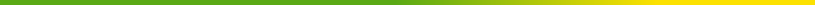 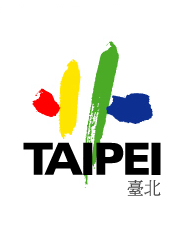 100臺北市金山南路一段5號‧電話：(02) 23212730‧傳真：(02) 23212731自殺防治通報關懷單        (1050120 主任核定)編號： 臺北市政府自殺防治中心100臺北市金山南路一段5號‧電話：(02) 23212730‧傳真：(02) 23212731自殺防治通報關懷單        (1050120 主任核定)編號： 臺北市政府自殺防治中心100臺北市金山南路一段5號‧電話：(02) 23212730‧傳真：(02) 23212731自殺防治通報關懷單        (1050120 主任核定)編號： 臺北市政府自殺防治中心100臺北市金山南路一段5號‧電話：(02) 23212730‧傳真：(02) 23212731自殺防治通報關懷單        (1050120 主任核定)編號： 臺北市政府自殺防治中心100臺北市金山南路一段5號‧電話：(02) 23212730‧傳真：(02) 23212731自殺防治通報關懷單        (1050120 主任核定)編號： 臺北市政府自殺防治中心100臺北市金山南路一段5號‧電話：(02) 23212730‧傳真：(02) 23212731自殺防治通報關懷單        (1050120 主任核定)編號： 臺北市政府自殺防治中心100臺北市金山南路一段5號‧電話：(02) 23212730‧傳真：(02) 23212731自殺防治通報關懷單        (1050120 主任核定)編號： 臺北市政府自殺防治中心100臺北市金山南路一段5號‧電話：(02) 23212730‧傳真：(02) 23212731自殺防治通報關懷單        (1050120 主任核定)編號： 臺北市政府自殺防治中心100臺北市金山南路一段5號‧電話：(02) 23212730‧傳真：(02) 23212731自殺防治通報關懷單        (1050120 主任核定)編號： 臺北市政府自殺防治中心100臺北市金山南路一段5號‧電話：(02) 23212730‧傳真：(02) 23212731自殺防治通報關懷單        (1050120 主任核定)編號： 臺北市政府自殺防治中心100臺北市金山南路一段5號‧電話：(02) 23212730‧傳真：(02) 23212731自殺防治通報關懷單        (1050120 主任核定)編號： 臺北市政府自殺防治中心100臺北市金山南路一段5號‧電話：(02) 23212730‧傳真：(02) 23212731自殺防治通報關懷單        (1050120 主任核定)編號： 臺北市政府自殺防治中心100臺北市金山南路一段5號‧電話：(02) 23212730‧傳真：(02) 23212731自殺防治通報關懷單        (1050120 主任核定)編號：通報單位：               通報單位：               通報人姓名：               通報人姓名：               通報人姓名：               通報人姓名：               通報人電話：               通報人電話：               通報人電話：               通報人電話：               修改人員：               修改人員：               修改人員：               *自殺類別：□自殺死亡  □自殺未遂  □自殺意念(1.需進行第27項「簡式健康量表」評估及第28項「注意事項」，轉介前請務必告知個案（或聯絡人）將被轉介至自殺防治中心或衛生局(社區關懷人員)2.若為緊急案件，請轉介單位務必傳真後主動來電說明。3.若轉介單位係透過第三人獲悉並未實際接觸個案，請務必於確認及評估實際案情後再行轉介。)(*為必填欄位)*自殺類別：□自殺死亡  □自殺未遂  □自殺意念(1.需進行第27項「簡式健康量表」評估及第28項「注意事項」，轉介前請務必告知個案（或聯絡人）將被轉介至自殺防治中心或衛生局(社區關懷人員)2.若為緊急案件，請轉介單位務必傳真後主動來電說明。3.若轉介單位係透過第三人獲悉並未實際接觸個案，請務必於確認及評估實際案情後再行轉介。)(*為必填欄位)*自殺類別：□自殺死亡  □自殺未遂  □自殺意念(1.需進行第27項「簡式健康量表」評估及第28項「注意事項」，轉介前請務必告知個案（或聯絡人）將被轉介至自殺防治中心或衛生局(社區關懷人員)2.若為緊急案件，請轉介單位務必傳真後主動來電說明。3.若轉介單位係透過第三人獲悉並未實際接觸個案，請務必於確認及評估實際案情後再行轉介。)(*為必填欄位)*自殺類別：□自殺死亡  □自殺未遂  □自殺意念(1.需進行第27項「簡式健康量表」評估及第28項「注意事項」，轉介前請務必告知個案（或聯絡人）將被轉介至自殺防治中心或衛生局(社區關懷人員)2.若為緊急案件，請轉介單位務必傳真後主動來電說明。3.若轉介單位係透過第三人獲悉並未實際接觸個案，請務必於確認及評估實際案情後再行轉介。)(*為必填欄位)*自殺類別：□自殺死亡  □自殺未遂  □自殺意念(1.需進行第27項「簡式健康量表」評估及第28項「注意事項」，轉介前請務必告知個案（或聯絡人）將被轉介至自殺防治中心或衛生局(社區關懷人員)2.若為緊急案件，請轉介單位務必傳真後主動來電說明。3.若轉介單位係透過第三人獲悉並未實際接觸個案，請務必於確認及評估實際案情後再行轉介。)(*為必填欄位)*自殺類別：□自殺死亡  □自殺未遂  □自殺意念(1.需進行第27項「簡式健康量表」評估及第28項「注意事項」，轉介前請務必告知個案（或聯絡人）將被轉介至自殺防治中心或衛生局(社區關懷人員)2.若為緊急案件，請轉介單位務必傳真後主動來電說明。3.若轉介單位係透過第三人獲悉並未實際接觸個案，請務必於確認及評估實際案情後再行轉介。)(*為必填欄位)*自殺類別：□自殺死亡  □自殺未遂  □自殺意念(1.需進行第27項「簡式健康量表」評估及第28項「注意事項」，轉介前請務必告知個案（或聯絡人）將被轉介至自殺防治中心或衛生局(社區關懷人員)2.若為緊急案件，請轉介單位務必傳真後主動來電說明。3.若轉介單位係透過第三人獲悉並未實際接觸個案，請務必於確認及評估實際案情後再行轉介。)(*為必填欄位)*自殺類別：□自殺死亡  □自殺未遂  □自殺意念(1.需進行第27項「簡式健康量表」評估及第28項「注意事項」，轉介前請務必告知個案（或聯絡人）將被轉介至自殺防治中心或衛生局(社區關懷人員)2.若為緊急案件，請轉介單位務必傳真後主動來電說明。3.若轉介單位係透過第三人獲悉並未實際接觸個案，請務必於確認及評估實際案情後再行轉介。)(*為必填欄位)*自殺類別：□自殺死亡  □自殺未遂  □自殺意念(1.需進行第27項「簡式健康量表」評估及第28項「注意事項」，轉介前請務必告知個案（或聯絡人）將被轉介至自殺防治中心或衛生局(社區關懷人員)2.若為緊急案件，請轉介單位務必傳真後主動來電說明。3.若轉介單位係透過第三人獲悉並未實際接觸個案，請務必於確認及評估實際案情後再行轉介。)(*為必填欄位)*自殺類別：□自殺死亡  □自殺未遂  □自殺意念(1.需進行第27項「簡式健康量表」評估及第28項「注意事項」，轉介前請務必告知個案（或聯絡人）將被轉介至自殺防治中心或衛生局(社區關懷人員)2.若為緊急案件，請轉介單位務必傳真後主動來電說明。3.若轉介單位係透過第三人獲悉並未實際接觸個案，請務必於確認及評估實際案情後再行轉介。)(*為必填欄位)*自殺類別：□自殺死亡  □自殺未遂  □自殺意念(1.需進行第27項「簡式健康量表」評估及第28項「注意事項」，轉介前請務必告知個案（或聯絡人）將被轉介至自殺防治中心或衛生局(社區關懷人員)2.若為緊急案件，請轉介單位務必傳真後主動來電說明。3.若轉介單位係透過第三人獲悉並未實際接觸個案，請務必於確認及評估實際案情後再行轉介。)(*為必填欄位)*自殺類別：□自殺死亡  □自殺未遂  □自殺意念(1.需進行第27項「簡式健康量表」評估及第28項「注意事項」，轉介前請務必告知個案（或聯絡人）將被轉介至自殺防治中心或衛生局(社區關懷人員)2.若為緊急案件，請轉介單位務必傳真後主動來電說明。3.若轉介單位係透過第三人獲悉並未實際接觸個案，請務必於確認及評估實際案情後再行轉介。)(*為必填欄位)*自殺類別：□自殺死亡  □自殺未遂  □自殺意念(1.需進行第27項「簡式健康量表」評估及第28項「注意事項」，轉介前請務必告知個案（或聯絡人）將被轉介至自殺防治中心或衛生局(社區關懷人員)2.若為緊急案件，請轉介單位務必傳真後主動來電說明。3.若轉介單位係透過第三人獲悉並未實際接觸個案，請務必於確認及評估實際案情後再行轉介。)(*為必填欄位)1、*個案姓名：                      1、*個案姓名：                      1、*個案姓名：                      1、*個案姓名：                      1、*個案姓名：                      1、*個案姓名：                      2、*身分證統一編號：                        2、*身分證統一編號：                        2、*身分證統一編號：                        2、*身分證統一編號：                        2、*身分證統一編號：                        2、*身分證統一編號：                        2、*身分證統一編號：                        3、*性別：□男   □女3、*性別：□男   □女3、*性別：□男   □女3、*性別：□男   □女3、*性別：□男   □女3、*性別：□男   □女4、年齡：         (出生：      年      月      日)4、年齡：         (出生：      年      月      日)4、年齡：         (出生：      年      月      日)4、年齡：         (出生：      年      月      日)4、年齡：         (出生：      年      月      日)4、年齡：         (出生：      年      月      日)4、年齡：         (出生：      年      月      日)5、*電話：(日)                  /(夜)                  5、*電話：(日)                  /(夜)                  5、*電話：(日)                  /(夜)                  5、*電話：(日)                  /(夜)                  5、*電話：(日)                  /(夜)                  5、*電話：(日)                  /(夜)                  6、手機：                               6、手機：                               6、手機：                               6、手機：                               6、手機：                               6、手機：                               6、手機：                               7、*自殺日期：20   年   月   日 (自殺意念者非必填)7、*自殺日期：20   年   月   日 (自殺意念者非必填)7、*自殺日期：20   年   月   日 (自殺意念者非必填)7、*自殺日期：20   年   月   日 (自殺意念者非必填)7、*自殺日期：20   年   月   日 (自殺意念者非必填)7、*自殺日期：20   年   月   日 (自殺意念者非必填)8、*通報日期：20    年   月   日8、*通報日期：20    年   月   日8、*通報日期：20    年   月   日8、*通報日期：20    年   月   日8、*通報日期：20    年   月   日8、*通報日期：20    年   月   日8、*通報日期：20    年   月   日9、*婚姻狀況：□未婚□已婚□離婚□喪偶□不詳9、*婚姻狀況：□未婚□已婚□離婚□喪偶□不詳9、*婚姻狀況：□未婚□已婚□離婚□喪偶□不詳9、*婚姻狀況：□未婚□已婚□離婚□喪偶□不詳9、*婚姻狀況：□未婚□已婚□離婚□喪偶□不詳9、*婚姻狀況：□未婚□已婚□離婚□喪偶□不詳9、*婚姻狀況：□未婚□已婚□離婚□喪偶□不詳10、*最高學歷：□國小□國中□高中□大專□碩士               □博士□不詳 □未接受教育10、*最高學歷：□國小□國中□高中□大專□碩士               □博士□不詳 □未接受教育10、*最高學歷：□國小□國中□高中□大專□碩士               □博士□不詳 □未接受教育10、*最高學歷：□國小□國中□高中□大專□碩士               □博士□不詳 □未接受教育10、*最高學歷：□國小□國中□高中□大專□碩士               □博士□不詳 □未接受教育10、*最高學歷：□國小□國中□高中□大專□碩士               □博士□不詳 □未接受教育11、*職業：□專業人員(持有證照者：醫事人員、律師、會計師等)□專業人員(持有證照者：醫事人員、律師、會計師等)□專業人員(持有證照者：醫事人員、律師、會計師等)□專業人員(持有證照者：醫事人員、律師、會計師等)□專業人員(持有證照者：醫事人員、律師、會計師等)□專業人員(持有證照者：醫事人員、律師、會計師等)□專業人員(持有證照者：醫事人員、律師、會計師等)□民意代表、主管及經理人員□民意代表、主管及經理人員□民意代表、主管及經理人員□民意代表、主管及經理人員□民意代表、主管及經理人員□技術員及助理專業人員□技術員及助理專業人員□農林漁牧業生產人員□農林漁牧業生產人員□農林漁牧業生產人員□農林漁牧業生產人員□農林漁牧業生產人員□服務及售貨工作人員□服務及售貨工作人員□服務及售貨工作人員□事務支援人員□事務支援人員□技藝有關工作人員□技藝有關工作人員□機械設備操作工及組裝人員□機械設備操作工及組裝人員□機械設備操作工及組裝人員□機械設備操作工及組裝人員□機械設備操作工及組裝人員□基層技術工及勞力工□基層技術工及勞力工□基層技術工及勞力工□軍人□軍人□學生（校名：        ）□學生（校名：        ）□家管□退休□失業□失業□失業□無業□其他：       □不詳            □其他：       □不詳            □其他：       □不詳            12、特殊身分別註記：□精神病人□藥癮者□酒癮者□家暴被害人□家暴加害人□性侵害被害人□性侵害加害人 □其他：        12、特殊身分別註記：□精神病人□藥癮者□酒癮者□家暴被害人□家暴加害人□性侵害被害人□性侵害加害人 □其他：        12、特殊身分別註記：□精神病人□藥癮者□酒癮者□家暴被害人□家暴加害人□性侵害被害人□性侵害加害人 □其他：        12、特殊身分別註記：□精神病人□藥癮者□酒癮者□家暴被害人□家暴加害人□性侵害被害人□性侵害加害人 □其他：        12、特殊身分別註記：□精神病人□藥癮者□酒癮者□家暴被害人□家暴加害人□性侵害被害人□性侵害加害人 □其他：        12、特殊身分別註記：□精神病人□藥癮者□酒癮者□家暴被害人□家暴加害人□性侵害被害人□性侵害加害人 □其他：        12、特殊身分別註記：□精神病人□藥癮者□酒癮者□家暴被害人□家暴加害人□性侵害被害人□性侵害加害人 □其他：        12、特殊身分別註記：□精神病人□藥癮者□酒癮者□家暴被害人□家暴加害人□性侵害被害人□性侵害加害人 □其他：        12、特殊身分別註記：□精神病人□藥癮者□酒癮者□家暴被害人□家暴加害人□性侵害被害人□性侵害加害人 □其他：        12、特殊身分別註記：□精神病人□藥癮者□酒癮者□家暴被害人□家暴加害人□性侵害被害人□性侵害加害人 □其他：        12、特殊身分別註記：□精神病人□藥癮者□酒癮者□家暴被害人□家暴加害人□性侵害被害人□性侵害加害人 □其他：        12、特殊身分別註記：□精神病人□藥癮者□酒癮者□家暴被害人□家暴加害人□性侵害被害人□性侵害加害人 □其他：        12、特殊身分別註記：□精神病人□藥癮者□酒癮者□家暴被害人□家暴加害人□性侵害被害人□性侵害加害人 □其他：        13、戶籍住址：          縣/市           鄉/鎮/市/區            村/里                                         13、戶籍住址：          縣/市           鄉/鎮/市/區            村/里                                         13、戶籍住址：          縣/市           鄉/鎮/市/區            村/里                                         13、戶籍住址：          縣/市           鄉/鎮/市/區            村/里                                         13、戶籍住址：          縣/市           鄉/鎮/市/區            村/里                                         13、戶籍住址：          縣/市           鄉/鎮/市/區            村/里                                         13、戶籍住址：          縣/市           鄉/鎮/市/區            村/里                                         13、戶籍住址：          縣/市           鄉/鎮/市/區            村/里                                         13、戶籍住址：          縣/市           鄉/鎮/市/區            村/里                                         13、戶籍住址：          縣/市           鄉/鎮/市/區            村/里                                         13、戶籍住址：          縣/市           鄉/鎮/市/區            村/里                                         13、戶籍住址：          縣/市           鄉/鎮/市/區            村/里                                         13、戶籍住址：          縣/市           鄉/鎮/市/區            村/里                                         14、*居住住址：          縣/市           鄉/鎮/市/區            村/里                                        14、*居住住址：          縣/市           鄉/鎮/市/區            村/里                                        14、*居住住址：          縣/市           鄉/鎮/市/區            村/里                                        14、*居住住址：          縣/市           鄉/鎮/市/區            村/里                                        14、*居住住址：          縣/市           鄉/鎮/市/區            村/里                                        14、*居住住址：          縣/市           鄉/鎮/市/區            村/里                                        14、*居住住址：          縣/市           鄉/鎮/市/區            村/里                                        14、*居住住址：          縣/市           鄉/鎮/市/區            村/里                                        14、*居住住址：          縣/市           鄉/鎮/市/區            村/里                                        14、*居住住址：          縣/市           鄉/鎮/市/區            村/里                                        14、*居住住址：          縣/市           鄉/鎮/市/區            村/里                                        14、*居住住址：          縣/市           鄉/鎮/市/區            村/里                                        14、*居住住址：          縣/市           鄉/鎮/市/區            村/里                                        15、*與人同住：□是  □否  □不詳 15、*與人同住：□是  □否  □不詳 15、*與人同住：□是  □否  □不詳 15、*與人同住：□是  □否  □不詳 15、*與人同住：□是  □否  □不詳 15、*與人同住：□是  □否  □不詳 15、*與人同住：□是  □否  □不詳 15、*與人同住：□是  □否  □不詳 15、*與人同住：□是  □否  □不詳 15、*與人同住：□是  □否  □不詳 15、*與人同住：□是  □否  □不詳 15、*與人同住：□是  □否  □不詳 15、*與人同住：□是  □否  □不詳 16、聯絡人(1)姓名：                    關係：              電話：                     /                     16、聯絡人(1)姓名：                    關係：              電話：                     /                     16、聯絡人(1)姓名：                    關係：              電話：                     /                     16、聯絡人(1)姓名：                    關係：              電話：                     /                     16、聯絡人(1)姓名：                    關係：              電話：                     /                     16、聯絡人(1)姓名：                    關係：              電話：                     /                     16、聯絡人(1)姓名：                    關係：              電話：                     /                     16、聯絡人(1)姓名：                    關係：              電話：                     /                     16、聯絡人(1)姓名：                    關係：              電話：                     /                     16、聯絡人(1)姓名：                    關係：              電話：                     /                     16、聯絡人(1)姓名：                    關係：              電話：                     /                     16、聯絡人(1)姓名：                    關係：              電話：                     /                     16、聯絡人(1)姓名：                    關係：              電話：                     /                     17、聯絡人(2)姓名：                    關係：              電話：                     /                     17、聯絡人(2)姓名：                    關係：              電話：                     /                     17、聯絡人(2)姓名：                    關係：              電話：                     /                     17、聯絡人(2)姓名：                    關係：              電話：                     /                     17、聯絡人(2)姓名：                    關係：              電話：                     /                     17、聯絡人(2)姓名：                    關係：              電話：                     /                     17、聯絡人(2)姓名：                    關係：              電話：                     /                     17、聯絡人(2)姓名：                    關係：              電話：                     /                     17、聯絡人(2)姓名：                    關係：              電話：                     /                     17、聯絡人(2)姓名：                    關係：              電話：                     /                     17、聯絡人(2)姓名：                    關係：              電話：                     /                     17、聯絡人(2)姓名：                    關係：              電話：                     /                     17、聯絡人(2)姓名：                    關係：              電話：                     /                     18、*自殺地點(自殺意念者非必填)：□自宅 □租屋處   □大樓（非自宅） □汽車 □旅館 □公園 □馬路 □鐵路□捷運                                □山區 □河（海） □其他地點：             19、*行為發生時是否有飲酒：□是  □否   □不詳      20、*自殺方式：(複選，最多三種，自殺意念者非必填)18、*自殺地點(自殺意念者非必填)：□自宅 □租屋處   □大樓（非自宅） □汽車 □旅館 □公園 □馬路 □鐵路□捷運                                □山區 □河（海） □其他地點：             19、*行為發生時是否有飲酒：□是  □否   □不詳      20、*自殺方式：(複選，最多三種，自殺意念者非必填)18、*自殺地點(自殺意念者非必填)：□自宅 □租屋處   □大樓（非自宅） □汽車 □旅館 □公園 □馬路 □鐵路□捷運                                □山區 □河（海） □其他地點：             19、*行為發生時是否有飲酒：□是  □否   □不詳      20、*自殺方式：(複選，最多三種，自殺意念者非必填)18、*自殺地點(自殺意念者非必填)：□自宅 □租屋處   □大樓（非自宅） □汽車 □旅館 □公園 □馬路 □鐵路□捷運                                □山區 □河（海） □其他地點：             19、*行為發生時是否有飲酒：□是  □否   □不詳      20、*自殺方式：(複選，最多三種，自殺意念者非必填)18、*自殺地點(自殺意念者非必填)：□自宅 □租屋處   □大樓（非自宅） □汽車 □旅館 □公園 □馬路 □鐵路□捷運                                □山區 □河（海） □其他地點：             19、*行為發生時是否有飲酒：□是  □否   □不詳      20、*自殺方式：(複選，最多三種，自殺意念者非必填)18、*自殺地點(自殺意念者非必填)：□自宅 □租屋處   □大樓（非自宅） □汽車 □旅館 □公園 □馬路 □鐵路□捷運                                □山區 □河（海） □其他地點：             19、*行為發生時是否有飲酒：□是  □否   □不詳      20、*自殺方式：(複選，最多三種，自殺意念者非必填)18、*自殺地點(自殺意念者非必填)：□自宅 □租屋處   □大樓（非自宅） □汽車 □旅館 □公園 □馬路 □鐵路□捷運                                □山區 □河（海） □其他地點：             19、*行為發生時是否有飲酒：□是  □否   □不詳      20、*自殺方式：(複選，最多三種，自殺意念者非必填)18、*自殺地點(自殺意念者非必填)：□自宅 □租屋處   □大樓（非自宅） □汽車 □旅館 □公園 □馬路 □鐵路□捷運                                □山區 □河（海） □其他地點：             19、*行為發生時是否有飲酒：□是  □否   □不詳      20、*自殺方式：(複選，最多三種，自殺意念者非必填)18、*自殺地點(自殺意念者非必填)：□自宅 □租屋處   □大樓（非自宅） □汽車 □旅館 □公園 □馬路 □鐵路□捷運                                □山區 □河（海） □其他地點：             19、*行為發生時是否有飲酒：□是  □否   □不詳      20、*自殺方式：(複選，最多三種，自殺意念者非必填)18、*自殺地點(自殺意念者非必填)：□自宅 □租屋處   □大樓（非自宅） □汽車 □旅館 □公園 □馬路 □鐵路□捷運                                □山區 □河（海） □其他地點：             19、*行為發生時是否有飲酒：□是  □否   □不詳      20、*自殺方式：(複選，最多三種，自殺意念者非必填)18、*自殺地點(自殺意念者非必填)：□自宅 □租屋處   □大樓（非自宅） □汽車 □旅館 □公園 □馬路 □鐵路□捷運                                □山區 □河（海） □其他地點：             19、*行為發生時是否有飲酒：□是  □否   □不詳      20、*自殺方式：(複選，最多三種，自殺意念者非必填)18、*自殺地點(自殺意念者非必填)：□自宅 □租屋處   □大樓（非自宅） □汽車 □旅館 □公園 □馬路 □鐵路□捷運                                □山區 □河（海） □其他地點：             19、*行為發生時是否有飲酒：□是  □否   □不詳      20、*自殺方式：(複選，最多三種，自殺意念者非必填)18、*自殺地點(自殺意念者非必填)：□自宅 □租屋處   □大樓（非自宅） □汽車 □旅館 □公園 □馬路 □鐵路□捷運                                □山區 □河（海） □其他地點：             19、*行為發生時是否有飲酒：□是  □否   □不詳      20、*自殺方式：(複選，最多三種，自殺意念者非必填)21、*自殺原因：(複選，最多三種)21、*自殺原因：(複選，最多三種)21、*自殺原因：(複選，最多三種)21、*自殺原因：(複選，最多三種)21、*自殺原因：(複選，最多三種)21、*自殺原因：(複選，最多三種)21、*自殺原因：(複選，最多三種)21、*自殺原因：(複選，最多三種)21、*自殺原因：(複選，最多三種)21、*自殺原因：(複選，最多三種)21、*自殺原因：(複選，最多三種)21、*自殺原因：(複選，最多三種)21、*自殺原因：(複選，最多三種)22、有無其他人一起自殺：□有，關係：                    □無22、有無其他人一起自殺：□有，關係：                    □無22、有無其他人一起自殺：□有，關係：                    □無22、有無其他人一起自殺：□有，關係：                    □無22、有無其他人一起自殺：□有，關係：                    □無22、有無其他人一起自殺：□有，關係：                    □無22、有無其他人一起自殺：□有，關係：                    □無22、有無其他人一起自殺：□有，關係：                    □無22、有無其他人一起自殺：□有，關係：                    □無22、有無其他人一起自殺：□有，關係：                    □無22、有無其他人一起自殺：□有，關係：                    □無22、有無其他人一起自殺：□有，關係：                    □無22、有無其他人一起自殺：□有，關係：                    □無23、*自殺後身體狀況(自殺意念者非必填)：□穩定   □惡化   □垂危   □死亡   □其他：         23、*自殺後身體狀況(自殺意念者非必填)：□穩定   □惡化   □垂危   □死亡   □其他：         23、*自殺後身體狀況(自殺意念者非必填)：□穩定   □惡化   □垂危   □死亡   □其他：         23、*自殺後身體狀況(自殺意念者非必填)：□穩定   □惡化   □垂危   □死亡   □其他：         23、*自殺後身體狀況(自殺意念者非必填)：□穩定   □惡化   □垂危   □死亡   □其他：         23、*自殺後身體狀況(自殺意念者非必填)：□穩定   □惡化   □垂危   □死亡   □其他：         23、*自殺後身體狀況(自殺意念者非必填)：□穩定   □惡化   □垂危   □死亡   □其他：         23、*自殺後身體狀況(自殺意念者非必填)：□穩定   □惡化   □垂危   □死亡   □其他：         23、*自殺後身體狀況(自殺意念者非必填)：□穩定   □惡化   □垂危   □死亡   □其他：         23、*自殺後身體狀況(自殺意念者非必填)：□穩定   □惡化   □垂危   □死亡   □其他：         23、*自殺後身體狀況(自殺意念者非必填)：□穩定   □惡化   □垂危   □死亡   □其他：         23、*自殺後身體狀況(自殺意念者非必填)：□穩定   □惡化   □垂危   □死亡   □其他：         23、*自殺後身體狀況(自殺意念者非必填)：□穩定   □惡化   □垂危   □死亡   □其他：         24、*目前是否有在精神科就診或進行心理健康諮詢：□有，疾病診斷：                            □ 無  □不詳24、*目前是否有在精神科就診或進行心理健康諮詢：□有，疾病診斷：                            □ 無  □不詳24、*目前是否有在精神科就診或進行心理健康諮詢：□有，疾病診斷：                            □ 無  □不詳24、*目前是否有在精神科就診或進行心理健康諮詢：□有，疾病診斷：                            □ 無  □不詳24、*目前是否有在精神科就診或進行心理健康諮詢：□有，疾病診斷：                            □ 無  □不詳24、*目前是否有在精神科就診或進行心理健康諮詢：□有，疾病診斷：                            □ 無  □不詳24、*目前是否有在精神科就診或進行心理健康諮詢：□有，疾病診斷：                            □ 無  □不詳24、*目前是否有在精神科就診或進行心理健康諮詢：□有，疾病診斷：                            □ 無  □不詳24、*目前是否有在精神科就診或進行心理健康諮詢：□有，疾病診斷：                            □ 無  □不詳24、*目前是否有在精神科就診或進行心理健康諮詢：□有，疾病診斷：                            □ 無  □不詳24、*目前是否有在精神科就診或進行心理健康諮詢：□有，疾病診斷：                            □ 無  □不詳24、*目前是否有在精神科就診或進行心理健康諮詢：□有，疾病診斷：                            □ 無  □不詳24、*目前是否有在精神科就診或進行心理健康諮詢：□有，疾病診斷：                            □ 無  □不詳25、*個案(家屬)是否願意接受衛生局(所)人員訪視、轉介服務：□是   □否 ，原因:             25、*個案(家屬)是否願意接受衛生局(所)人員訪視、轉介服務：□是   □否 ，原因:             25、*個案(家屬)是否願意接受衛生局(所)人員訪視、轉介服務：□是   □否 ，原因:             25、*個案(家屬)是否願意接受衛生局(所)人員訪視、轉介服務：□是   □否 ，原因:             25、*個案(家屬)是否願意接受衛生局(所)人員訪視、轉介服務：□是   □否 ，原因:             25、*個案(家屬)是否願意接受衛生局(所)人員訪視、轉介服務：□是   □否 ，原因:             25、*個案(家屬)是否願意接受衛生局(所)人員訪視、轉介服務：□是   □否 ，原因:             25、*個案(家屬)是否願意接受衛生局(所)人員訪視、轉介服務：□是   □否 ，原因:             25、*個案(家屬)是否願意接受衛生局(所)人員訪視、轉介服務：□是   □否 ，原因:             25、*個案(家屬)是否願意接受衛生局(所)人員訪視、轉介服務：□是   □否 ，原因:             25、*個案(家屬)是否願意接受衛生局(所)人員訪視、轉介服務：□是   □否 ，原因:             25、*個案(家屬)是否願意接受衛生局(所)人員訪視、轉介服務：□是   □否 ，原因:             25、*個案(家屬)是否願意接受衛生局(所)人員訪視、轉介服務：□是   □否 ，原因:             26、*處置情形：26、*處置情形：26、*處置情形：26、*處置情形：26、*處置情形：26、*處置情形：26、*處置情形：26、*處置情形：26、*處置情形：26、*處置情形：26、*處置情形：26、*處置情形：26、*處置情形：27、*簡式健康量表分數(電話版)：請個案回想最近一星期中(包括今天)，下列問題感到困擾或苦惱的程度(自殺未遂者非必填)。      請填寫檢測結果：（1）-（5）題總分：      分，★自殺想法：      分說明：1.（1）至（5）題之總分：(1)	得分0~5分：身心適應狀況良好。(2)	得分6~9分：輕度情緒困擾，建議找家人或朋友談談，抒發情緒，給予情緒支持。(3)	得分10~14分：中度情緒困擾，建議尋求心理諮商或接受專業諮詢。(4)	得分＞15分：重度情緒困擾，需高關懷，建議轉介精神科治療或接受專業輔導。2.★「有無自殺想法」單項評分：本題為附加題，若前5題總分小於6分，但本題評分為2分以上時，建議至精神科就診。27、*簡式健康量表分數(電話版)：請個案回想最近一星期中(包括今天)，下列問題感到困擾或苦惱的程度(自殺未遂者非必填)。      請填寫檢測結果：（1）-（5）題總分：      分，★自殺想法：      分說明：1.（1）至（5）題之總分：(1)	得分0~5分：身心適應狀況良好。(2)	得分6~9分：輕度情緒困擾，建議找家人或朋友談談，抒發情緒，給予情緒支持。(3)	得分10~14分：中度情緒困擾，建議尋求心理諮商或接受專業諮詢。(4)	得分＞15分：重度情緒困擾，需高關懷，建議轉介精神科治療或接受專業輔導。2.★「有無自殺想法」單項評分：本題為附加題，若前5題總分小於6分，但本題評分為2分以上時，建議至精神科就診。27、*簡式健康量表分數(電話版)：請個案回想最近一星期中(包括今天)，下列問題感到困擾或苦惱的程度(自殺未遂者非必填)。      請填寫檢測結果：（1）-（5）題總分：      分，★自殺想法：      分說明：1.（1）至（5）題之總分：(1)	得分0~5分：身心適應狀況良好。(2)	得分6~9分：輕度情緒困擾，建議找家人或朋友談談，抒發情緒，給予情緒支持。(3)	得分10~14分：中度情緒困擾，建議尋求心理諮商或接受專業諮詢。(4)	得分＞15分：重度情緒困擾，需高關懷，建議轉介精神科治療或接受專業輔導。2.★「有無自殺想法」單項評分：本題為附加題，若前5題總分小於6分，但本題評分為2分以上時，建議至精神科就診。27、*簡式健康量表分數(電話版)：請個案回想最近一星期中(包括今天)，下列問題感到困擾或苦惱的程度(自殺未遂者非必填)。      請填寫檢測結果：（1）-（5）題總分：      分，★自殺想法：      分說明：1.（1）至（5）題之總分：(1)	得分0~5分：身心適應狀況良好。(2)	得分6~9分：輕度情緒困擾，建議找家人或朋友談談，抒發情緒，給予情緒支持。(3)	得分10~14分：中度情緒困擾，建議尋求心理諮商或接受專業諮詢。(4)	得分＞15分：重度情緒困擾，需高關懷，建議轉介精神科治療或接受專業輔導。2.★「有無自殺想法」單項評分：本題為附加題，若前5題總分小於6分，但本題評分為2分以上時，建議至精神科就診。27、*簡式健康量表分數(電話版)：請個案回想最近一星期中(包括今天)，下列問題感到困擾或苦惱的程度(自殺未遂者非必填)。      請填寫檢測結果：（1）-（5）題總分：      分，★自殺想法：      分說明：1.（1）至（5）題之總分：(1)	得分0~5分：身心適應狀況良好。(2)	得分6~9分：輕度情緒困擾，建議找家人或朋友談談，抒發情緒，給予情緒支持。(3)	得分10~14分：中度情緒困擾，建議尋求心理諮商或接受專業諮詢。(4)	得分＞15分：重度情緒困擾，需高關懷，建議轉介精神科治療或接受專業輔導。2.★「有無自殺想法」單項評分：本題為附加題，若前5題總分小於6分，但本題評分為2分以上時，建議至精神科就診。27、*簡式健康量表分數(電話版)：請個案回想最近一星期中(包括今天)，下列問題感到困擾或苦惱的程度(自殺未遂者非必填)。      請填寫檢測結果：（1）-（5）題總分：      分，★自殺想法：      分說明：1.（1）至（5）題之總分：(1)	得分0~5分：身心適應狀況良好。(2)	得分6~9分：輕度情緒困擾，建議找家人或朋友談談，抒發情緒，給予情緒支持。(3)	得分10~14分：中度情緒困擾，建議尋求心理諮商或接受專業諮詢。(4)	得分＞15分：重度情緒困擾，需高關懷，建議轉介精神科治療或接受專業輔導。2.★「有無自殺想法」單項評分：本題為附加題，若前5題總分小於6分，但本題評分為2分以上時，建議至精神科就診。27、*簡式健康量表分數(電話版)：請個案回想最近一星期中(包括今天)，下列問題感到困擾或苦惱的程度(自殺未遂者非必填)。      請填寫檢測結果：（1）-（5）題總分：      分，★自殺想法：      分說明：1.（1）至（5）題之總分：(1)	得分0~5分：身心適應狀況良好。(2)	得分6~9分：輕度情緒困擾，建議找家人或朋友談談，抒發情緒，給予情緒支持。(3)	得分10~14分：中度情緒困擾，建議尋求心理諮商或接受專業諮詢。(4)	得分＞15分：重度情緒困擾，需高關懷，建議轉介精神科治療或接受專業輔導。2.★「有無自殺想法」單項評分：本題為附加題，若前5題總分小於6分，但本題評分為2分以上時，建議至精神科就診。27、*簡式健康量表分數(電話版)：請個案回想最近一星期中(包括今天)，下列問題感到困擾或苦惱的程度(自殺未遂者非必填)。      請填寫檢測結果：（1）-（5）題總分：      分，★自殺想法：      分說明：1.（1）至（5）題之總分：(1)	得分0~5分：身心適應狀況良好。(2)	得分6~9分：輕度情緒困擾，建議找家人或朋友談談，抒發情緒，給予情緒支持。(3)	得分10~14分：中度情緒困擾，建議尋求心理諮商或接受專業諮詢。(4)	得分＞15分：重度情緒困擾，需高關懷，建議轉介精神科治療或接受專業輔導。2.★「有無自殺想法」單項評分：本題為附加題，若前5題總分小於6分，但本題評分為2分以上時，建議至精神科就診。27、*簡式健康量表分數(電話版)：請個案回想最近一星期中(包括今天)，下列問題感到困擾或苦惱的程度(自殺未遂者非必填)。      請填寫檢測結果：（1）-（5）題總分：      分，★自殺想法：      分說明：1.（1）至（5）題之總分：(1)	得分0~5分：身心適應狀況良好。(2)	得分6~9分：輕度情緒困擾，建議找家人或朋友談談，抒發情緒，給予情緒支持。(3)	得分10~14分：中度情緒困擾，建議尋求心理諮商或接受專業諮詢。(4)	得分＞15分：重度情緒困擾，需高關懷，建議轉介精神科治療或接受專業輔導。2.★「有無自殺想法」單項評分：本題為附加題，若前5題總分小於6分，但本題評分為2分以上時，建議至精神科就診。27、*簡式健康量表分數(電話版)：請個案回想最近一星期中(包括今天)，下列問題感到困擾或苦惱的程度(自殺未遂者非必填)。      請填寫檢測結果：（1）-（5）題總分：      分，★自殺想法：      分說明：1.（1）至（5）題之總分：(1)	得分0~5分：身心適應狀況良好。(2)	得分6~9分：輕度情緒困擾，建議找家人或朋友談談，抒發情緒，給予情緒支持。(3)	得分10~14分：中度情緒困擾，建議尋求心理諮商或接受專業諮詢。(4)	得分＞15分：重度情緒困擾，需高關懷，建議轉介精神科治療或接受專業輔導。2.★「有無自殺想法」單項評分：本題為附加題，若前5題總分小於6分，但本題評分為2分以上時，建議至精神科就診。27、*簡式健康量表分數(電話版)：請個案回想最近一星期中(包括今天)，下列問題感到困擾或苦惱的程度(自殺未遂者非必填)。      請填寫檢測結果：（1）-（5）題總分：      分，★自殺想法：      分說明：1.（1）至（5）題之總分：(1)	得分0~5分：身心適應狀況良好。(2)	得分6~9分：輕度情緒困擾，建議找家人或朋友談談，抒發情緒，給予情緒支持。(3)	得分10~14分：中度情緒困擾，建議尋求心理諮商或接受專業諮詢。(4)	得分＞15分：重度情緒困擾，需高關懷，建議轉介精神科治療或接受專業輔導。2.★「有無自殺想法」單項評分：本題為附加題，若前5題總分小於6分，但本題評分為2分以上時，建議至精神科就診。27、*簡式健康量表分數(電話版)：請個案回想最近一星期中(包括今天)，下列問題感到困擾或苦惱的程度(自殺未遂者非必填)。      請填寫檢測結果：（1）-（5）題總分：      分，★自殺想法：      分說明：1.（1）至（5）題之總分：(1)	得分0~5分：身心適應狀況良好。(2)	得分6~9分：輕度情緒困擾，建議找家人或朋友談談，抒發情緒，給予情緒支持。(3)	得分10~14分：中度情緒困擾，建議尋求心理諮商或接受專業諮詢。(4)	得分＞15分：重度情緒困擾，需高關懷，建議轉介精神科治療或接受專業輔導。2.★「有無自殺想法」單項評分：本題為附加題，若前5題總分小於6分，但本題評分為2分以上時，建議至精神科就診。27、*簡式健康量表分數(電話版)：請個案回想最近一星期中(包括今天)，下列問題感到困擾或苦惱的程度(自殺未遂者非必填)。      請填寫檢測結果：（1）-（5）題總分：      分，★自殺想法：      分說明：1.（1）至（5）題之總分：(1)	得分0~5分：身心適應狀況良好。(2)	得分6~9分：輕度情緒困擾，建議找家人或朋友談談，抒發情緒，給予情緒支持。(3)	得分10~14分：中度情緒困擾，建議尋求心理諮商或接受專業諮詢。(4)	得分＞15分：重度情緒困擾，需高關懷，建議轉介精神科治療或接受專業輔導。2.★「有無自殺想法」單項評分：本題為附加題，若前5題總分小於6分，但本題評分為2分以上時，建議至精神科就診。28、*注意事項(請註記轉介機關(構)個案處置、評估情形及個案自殺方式之相關訊息，如高處跳下之地點、使用木炭之購買地點或跳軌之捷運站等，含其他相關資訊)：28、*注意事項(請註記轉介機關(構)個案處置、評估情形及個案自殺方式之相關訊息，如高處跳下之地點、使用木炭之購買地點或跳軌之捷運站等，含其他相關資訊)：28、*注意事項(請註記轉介機關(構)個案處置、評估情形及個案自殺方式之相關訊息，如高處跳下之地點、使用木炭之購買地點或跳軌之捷運站等，含其他相關資訊)：28、*注意事項(請註記轉介機關(構)個案處置、評估情形及個案自殺方式之相關訊息，如高處跳下之地點、使用木炭之購買地點或跳軌之捷運站等，含其他相關資訊)：28、*注意事項(請註記轉介機關(構)個案處置、評估情形及個案自殺方式之相關訊息，如高處跳下之地點、使用木炭之購買地點或跳軌之捷運站等，含其他相關資訊)：28、*注意事項(請註記轉介機關(構)個案處置、評估情形及個案自殺方式之相關訊息，如高處跳下之地點、使用木炭之購買地點或跳軌之捷運站等，含其他相關資訊)：28、*注意事項(請註記轉介機關(構)個案處置、評估情形及個案自殺方式之相關訊息，如高處跳下之地點、使用木炭之購買地點或跳軌之捷運站等，含其他相關資訊)：28、*注意事項(請註記轉介機關(構)個案處置、評估情形及個案自殺方式之相關訊息，如高處跳下之地點、使用木炭之購買地點或跳軌之捷運站等，含其他相關資訊)：28、*注意事項(請註記轉介機關(構)個案處置、評估情形及個案自殺方式之相關訊息，如高處跳下之地點、使用木炭之購買地點或跳軌之捷運站等，含其他相關資訊)：28、*注意事項(請註記轉介機關(構)個案處置、評估情形及個案自殺方式之相關訊息，如高處跳下之地點、使用木炭之購買地點或跳軌之捷運站等，含其他相關資訊)：28、*注意事項(請註記轉介機關(構)個案處置、評估情形及個案自殺方式之相關訊息，如高處跳下之地點、使用木炭之購買地點或跳軌之捷運站等，含其他相關資訊)：28、*注意事項(請註記轉介機關(構)個案處置、評估情形及個案自殺方式之相關訊息，如高處跳下之地點、使用木炭之購買地點或跳軌之捷運站等，含其他相關資訊)：28、*注意事項(請註記轉介機關(構)個案處置、評估情形及個案自殺方式之相關訊息，如高處跳下之地點、使用木炭之購買地點或跳軌之捷運站等，含其他相關資訊)：